«Чудесный праздник Новый Год!»До самого чудесного, волшебного праздника «Новый год» осталось 9 дней. Ни для кого не секрет, что самым долгожданным он бывает для детей. Каждый ждет от Нового года какого-то чуда, исполнения заветных желаний. И мы коллектив Заиграевского реабилитационного центра в преддверии этого праздника организовали фотозону и почту Деда Мороза, чтобы у наших детей  было ощущение волшебства, праздника. Положительные эмоции нужны каждому особенно детям и в наших силах сделать это. Психолог Гуржапова Б.Г.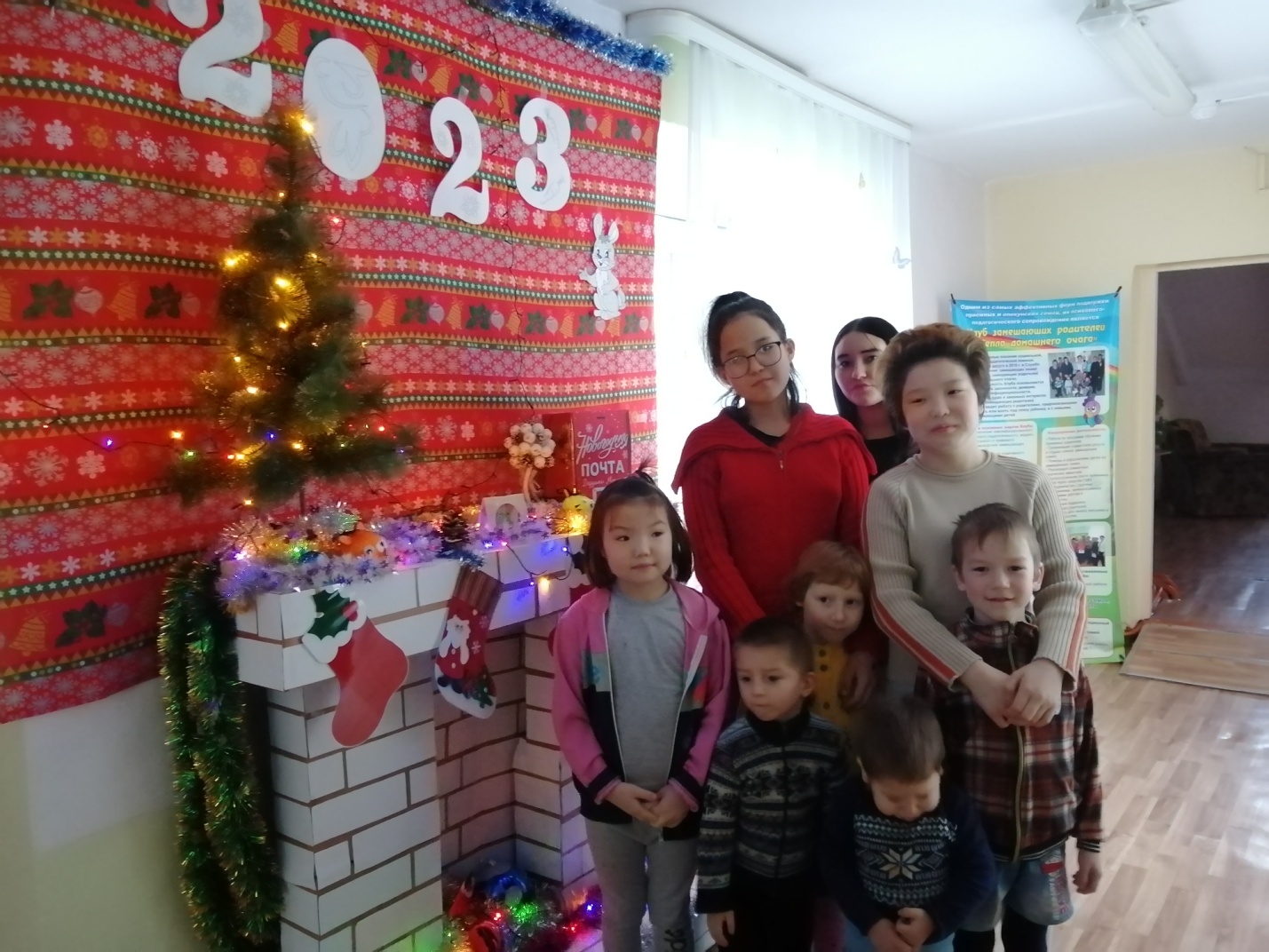 